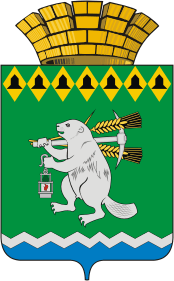 Дума Артемовского городского округаVI созыв66 заседание     РЕШЕНИЕот 26 марта 2020 года                                                                            № 671Информация Счетной палаты Артемовского городского округа  о результатах контрольного мероприятия «Проверка целевого и эффективного использования средств бюджета Артемовского городского округа на обустройство пешеходных переходов и подходов к ним в 2018 году с проведением аудита в сфере закупок»	Заслушав информацию Е.А.Курьиной, председателя Счетной палаты Артемовского городского округа, о результатах контрольного мероприятия «Проверка целевого и эффективного использования средств бюджета Артемовского городского округа на обустройство пешеходных переходов и подходов к ним в 2018 году с проведением аудита в сфере закупок»,Дума Артемовского городского округаРЕШИЛА:Информацию Счетной палаты Артемовского городского округа  о результатах контрольного мероприятия «Проверка целевого и эффективного использования средств бюджета Артемовского городского округа на обустройство пешеходных переходов и подходов к ним в 2018 году с проведением аудита в сфере закупок» принять к сведению (Прилагается).Информацию Счетной палаты Артемовского городского округа  о результатах контрольного мероприятия «Проверка целевого и эффективного использования средств бюджета Артемовского городского округа на обустройство пешеходных переходов и подходов к ним в 2018 году с проведением аудита в сфере закупок» разместить на официальном сайте Думы Артемовского городского округа в информационно-телекоммуникационной сети «Интернет».Контроль за исполнением настоящего решения возложить на постоянную комиссию по экономическим вопросам, бюджету и налогам (Соловьев А.Ю.).Председатель Думы Артемовского городского округа					   К.М.Трофимов